別記要領様式第１１号（要領４関係）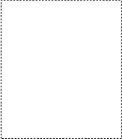 連帯保証人変更願　　　　　　　　　　　　　　　　　　　　　　　　　　　　　　　　　　　　　　年　　月　　日　　群馬県社会福祉協議会長　あて   　　　　　　　　　　　　　　　　　　　　（借受者）住所　   　　　　　　　　　　　　　　　　　　　　　　　　　　氏名       　　　　　　　　　印                                                         電話番号　　　（　　　）　　     　　　　　　　　　　　　　　　　　（連帯保証人）住所　　　　     　　　　　　　　　　　　　　　　　　　　　　氏名　　     　　　　　　　　印　　　　　　　　　　　　　　　　　　　　　　　　　　　　 電話番号　　　（　　　）　次のとおり連帯保証人を変更したいので承認してください。※添付書類住民票直近の年額所得額が確認できる書類（市町村長が発行する所得証明書等）貸付番号第　　　　　号新連帯保証人生年月日年　　　　月　　　　日　　　生年　　　　月　　　　日　　　生新連帯保証人本人との続柄新連帯保証人職業新連帯保証人勤務先所在地新連帯保証人勤務先名称新連帯保証人直近の年間所得額 　　　　　                                                万円 　　　　　                                                万円 旧連 帯保 証人氏名変更の理由変更の理由